 МУНИЦИПАЛЬНОЕ БЮДЖЕТНОЕ ОБЩЕОБРАЗОВАТЕЛЬНОЕ УЧРЕЖДЕНИЕ«СРЕДНЯЯ ОБЩЕОБРАЗОВАТЕЛЬНАЯ ШКОЛА № 25»                                                                                                       Утверждаю                                                                             Директор МБОУ «СОШ №25»                                                                                                                                                                                                                                                                                   ______________Е.И. Свирид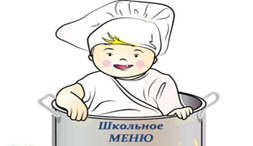 График питания в школьной столовойструктурного подразделения  МУНИЦИПАЛЬНОЕ БЮДЖЕТНОЕ ОБЩЕОБРАЗОВАТЕЛЬНОЕ УЧРЕЖДЕНИЕ«СРЕДНЯЯ ОБЩЕОБРАЗОВАТЕЛЬНАЯ ШКОЛА № 25»                                                                                                       Утверждаю                                                                             Директор МБОУ «СОШ №25»                                                                                                                                                                                                                                                                                   ______________Е.И. СвиридГрафик питания в школьной столовой (на период с 6 октября 2022 года)                                                                  (вторник)ВремяКлассыОсобая категория09.50-10.201сп, 2сп, 3сп, 4спНШ ОВЗ – 2сп, 3сп (2ч.) -1 прием пищиинвалиды – 2сп (1ч.) -1 прием пищи13.35 – 14.00 1сп, 2сп, 3сп, 4спНШ ОВЗ – 2сп, 3сп (2ч.) -2 прием пищиинвалиды – 2сп (1ч.) -2 прием пищи15.30 – 15.40  1сп, 2сп, 3сп, 4спмолокоВремяКлассыОсобая категория1 смена с 08 -151 смена с 08 -151 смена с 08 -158.55-9.101а. 1б. 1в. 2б. 3а. 3б.НШ ОВЗ – 1а,1б,2б,3а,3в,4а,4г (8ч.) -1 прием пищиинвалиды - 3б,4а (2ч.) -1 прием пищи9.50-10.05 3в. 4а. 4б. 4г.4в.ОВЗ – 7г,8а,8б,8в,9а,9б,9в (29ч.) -1 прием пищиинвалиды - 5а, 9б (2ч.) -1 прием пищи10.45-11.00  5б. 5в. 8а1а. 1б. 1в. 2б. 3а. 3б.НШ ОВЗ –1а,1б,2б,3а,3в,4а,4г (8ч.) - 2 прием пищиинвалиды – 3б,4а (2ч.) - 2 прием пищиОВЗ -5г, 5д, 6г- 1 прием пищимолоко11.40-11.55 8б. 8в. 5а3в. 4а. 4б. 4г.4в.ОВЗ – 7г,8а,8б,8в,9а,9б,9в (29ч.) - 2 прием пищи Инвалиды -5а, 9б (2ч.) -2 прием пищимолокоЧасы общения с 11-55 до 12-15Часы общения с 11-55 до 12-15Часы общения с 11-55 до 12-1513.00 -13.159а. 9б. 9в.10. 11. Работники школыОВЗ - 5г,5д, 6г - 2 прием пищи13.55-14.102а. 2в. 6а. 6б. 6в. 7а. 7б. 7в.ОВЗ - 6 чел. -1 прием пищи14.50-15.002а. 2в.молоко15.40-15.50ОВЗ - 6 чел. -2 прием пищи